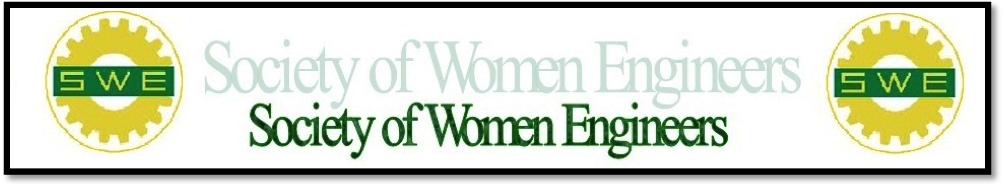 Meeting MinutesSWE-SDSU Student Section General Body MeetingTuesday April 16, 2013Welcome (3:30PM)Introduce the new SWE officers for (2013-2014)Present (2012-2013) officers with awardsMembership:Fiscal year for SWE is from July 1st to June 30th so sign up this summer to become an official member of SWE for next year!Raffle: Those who have attended previous meetings or bring a friend to the meeting are entered in a raffle to win a free SWE SDSU shirt!Upcoming events May 7, 2013 at 3:30 pm: end of the semester meeting will be a relay/ game and trivia day to relax and have fun before finals start.SWEeter Futures April 20th 12pm-5pm: Those who are going can carpool, talk to Rachelle or LaurenEWB: Wine for Water August 31st @ the Birch AquariumSWE: Evening of Professional Development October 17th @ SDSU Alumni Center (3:50 – 4:20  Speaker)Speaker Introduction Melissa Valdovinos: Works for the state of California Water quality Control BoardSDSU graduate and former SWE officerTeaches air pollution engineering and solid waste management at SDSUEmail: mvaldovinos@mail.sdsu.edu